Project SEEK Fall Donation Drive 2022-2023Dear McGaugh Families, Every year, Project SEEK (Seeking Excellence in Education for our Kids) and the McGaugh community come together to provide our students with an enriched education that includes technology and the arts. The Media Center/Innovation Lab, Art Lab and Computer Lab are fully-funded by Project SEEK, a 501(c)(3) non-profit organization led by volunteer parents, faculty and staff. These enrichment opportunities help make McGaugh a stand-out among elementary schools and helped to earn it the California Distinguished School Award five times. For over 20 years, Project SEEK has helped when state budgets threatened to eliminate crucial programs. With the help of Project SEEK and your donations, the students of McGaugh:Learn about art history and featured artists through our award-winning Art Lab and Pageant of the Arts Program, Visit the state-of-the-art Media Center/Innovation Lab, which focuses on hands-on learning in Science and Math to prepare our students for the future,Receive instruction from our credentialed teachers in each of these outstanding programs. Project SEEK was proud to raise over $140,000 in the 2022-23 school year and to fully fund the teachers and supplies for the Media Center/Innovation Lab, Art Lab and Computer Lab. This year, we must raise $150,000 to continue to provide McGaugh students with these essential enrichment programs. If each McGaugh family were to donate $200, we would meet our annual fundraising goal. Of course, any amount is welcome and greatly appreciated! Please consider becoming a Project SEEK Sea Lion Sponsor by making a tax-deductible donation to ensure the Technology and Art programs remain at our school for years to come. Every dollar counts. Please refer to the form on the back of this page for more information.  Should you have any questions or want to find out how to get involved with Project SEEK, please contact me. 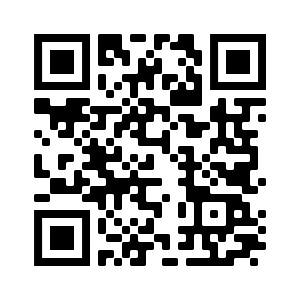 Claudia Vecchio WillePresident, Project SEEK President@projectseek.orgProject SEEK – Fall Donation Drive Form 2022-2023SPONSORSHIP LEVELS:$100- Bronze Sea Lion Sponsor Your family's name on the Project SEEK Sponsor Plaque as a Bronze Sea Lion Sponsor$250- Silver Sea Lion Sponsor Your child(ren) will be Barking Sea Lions for the day! (Day selected between you and Principal) Your family's name on the Project SEEK Sponsor Plaque as a Silver Sea Lion Sponsor $500- Gold Sea Lion SponsorYour child(ren) will be Barking Sea Lions for the day! (Day selected between you and Principal) Your child(ren) will receive one complimentary to Project SEEK’s fall or spring Skate NightYou will receive a bottle of Seal Beach Winery wineYour family's name on the Project SEEK Sponsor Plaque as a Gold Sea Lion Sponsor $1,000- Platinum Sea Lion SponsorYour child(ren) will be Barking Sea Lions for the week! (Week selected between you and Principal) Your child(ren) will receive one complimentary to Project SEEK’s fall or spring Skate NightYou will receive a bottle of Seal Beach Winery wineYour family will receive a ticket to The EventYour family's name on the Project SEEK Sponsor Plaque as a Platinum Sea Lion SponsorWays to Donate:1. Donate Online: www.bidpal.net/sealionsponsor2. Check Payment: Make checks payable to Project SEEK and return form with donation to school office OR3. Provide credit card information below (To provide credit card information over the phone, call Yolande Davies at 631-220-2582)$25_____     $50_____    $100_____	   *$225_____   $250_____    $500_____     $1,000______   Other_____Credit Card Number:  __________________________________________________________________________     Exp. Month:  _______  Year:  ________                     CVV Code:  ___________  Billing Zip Code:  _____________Student(s) Name(s) :	___________________________	Grade:_____	Teacher:________			___________________________	Grade:_____	Teacher:________			___________________________	Grade:_____	Teacher:________For a tax-deductible receipt, please provide the following information:Parent’s Name(s):	_________________________________________________________________________Family/Donation Name: ____________________________________________________________________Address: ________________________________________________________________________________City: ___________________________________________________   Zip Code:_______________________Phone:_________________________________Email:__________________________________________________ Yes, my employer matches funds. (Please request a matching funds form at work and return to Project SEEK.)Thank you for supporting the children of McGaugh Elementary School! 